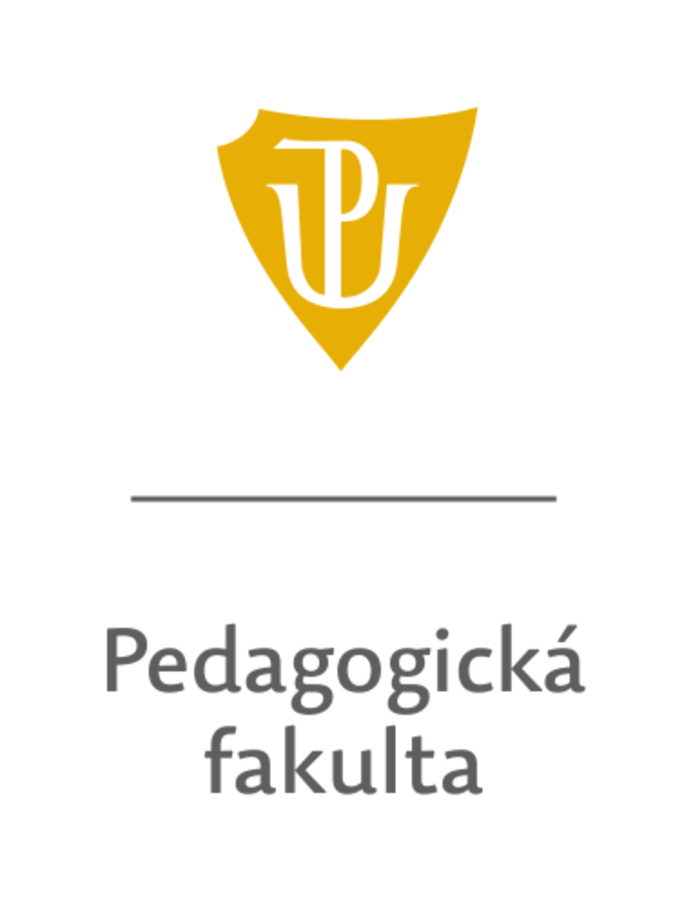 SEMINÁRNÍ PRÁCE DO PŘEDMĚTUDIDAKTIKA MATEŘSKÉHO JAZYKATÉMA: MRÁČKY (SLOVNÍ DRUHY+MLUVNICKÉ KATEGORIE)VYPRACOVALA: LENKA DOLEŽELOVÁ, STUDENTKA 3. ROČNÍKU U1STNázev pomůcky: MráčkyRočník: 4. ročníkUčivo: Slovní druhy+ mluvnické kategorie u podstatných jmen a u slovesVyužití pomůcky:Rozřazení kartiček do správných mráčků: určování slovních druhů:Rozložím na zemi před tabuli 25 kartiček. Do každého mráčku patří 5 kartiček (máme pouze ohebné slovní druhy).Děti budou postupně chodit k tabuli. Vyberou si jednu kartičku a kolíkem ji připnou ke správnému mráčku.Určení mluvnických kategorií u podstatných jmen a u sloves:Poté, co s dětmi správně určíme slovní druhy, vypíší si do sešitu 5 podstatných jmen, 5 sloves (slova z příslušných mráčků) a určí u nic mluvnické kategorie.Specifikace slovních druhů:Pokud jsou děti šikovné, můžeme s nimi určit i druhy podstatných jmen (abstraktní, konkrétní), přídavných jmen (tvrdé, měkké), zájmen (osobní, ukazovací, přivlastňovací atd.) a číslovek (určité, neurčité, řadové atd.)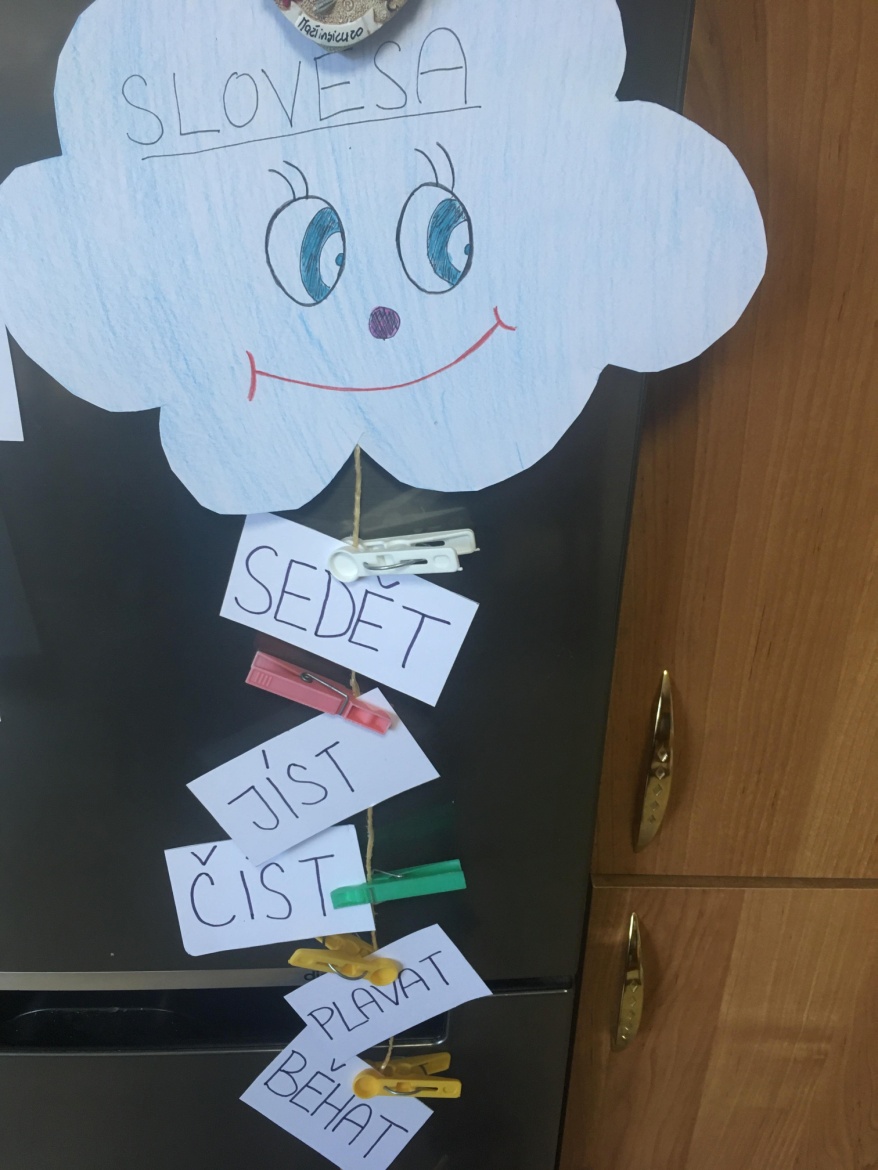 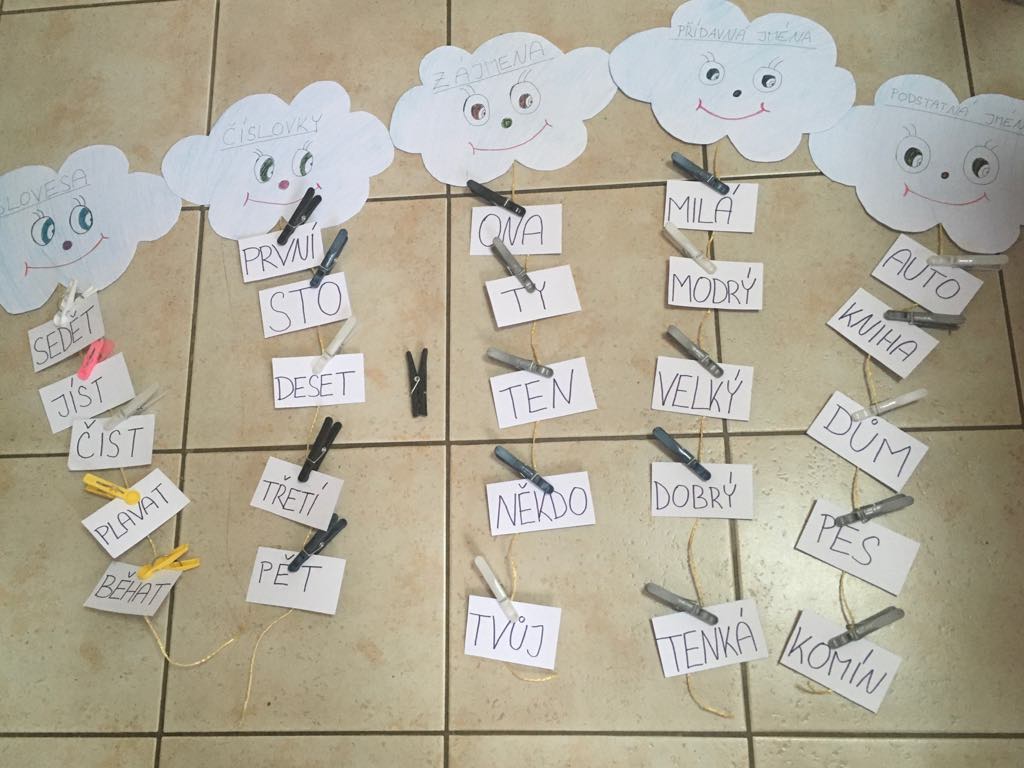 Anotace: Mráčky:Slovní druhyMluvnické kategorie: - podstatná jména                                         - slovesa